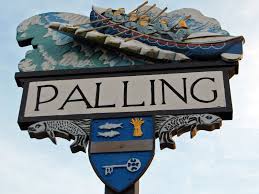 www.seapallingpc.norfolkparishes.gov.ukPresent:Chairman- Cllr K Matthews, Cllr J Cocker, Cllr J Crafter, Cllr S Deary, Cllr M Vacca, Cllr G Casson.Also present: The Clerk P Adams and 2 Members of the PublicThe members held a brief meeting with a member of the public who had previously expressed an interest in becoming a Member of the Parish Council.  At the end of the meeting the Councillors asked the candidate to leave the hall so voting could take place.  The Members voted unanimously  to co-opt the vacancy.  The co-option will be held at the next meeting on the 17th July, 2018 APOLOGIES FOR ABSENCEThe Chairman welcomed everyone.   Apologies received from Cllr Richard Price.DECLARATIONS OF INTEREST AND REQUESTS FOR DISPENSATIONSNoneMINUTES OF THE MEETING HELD ON 27th March 2018The Minutes of the meeting held on Tuesday   22nd May 2018, having been previously circulated were AGREED and signed by the Chairman.PUBLIC PARTICIPATIONA member of the public asked the Council if they had any further news about the number of caravans parked on the Old Playing Field at Waxham Road.  The Chairman deferred this matter to part 9COUNTY AND DISTRICT COUNCILLOR REPORTSThe Chairman read out a report from Cllr Richard Price.  The report informed the meeting that the Cliff Jordan had died.  Members were sad to receive this news and asked the Clerk to convey the Parish Council’s condolences.  UPDATE ON ITMS FROM THE PREVIOUS MINUTESSanders Coaches X11 Service  - The Clerk informed the meeting that she had spoken to Sanders.  They had confirmed that the new timetable had removed a service that had proved unprofitable and that the last bus with a connection service from Stalham leaves Norwich at 17.20hrs with a connection from Stalham which leaves 9 minutes before the 17.20 hrs arrives.  Sanders have said this is a mistake and that the connection will remain at Stalham until the 17.20 has arrived.  This will be rectified in the new timetable.The Village Hall Wall – Cllr Deary informed the Members that quotes had not been received yet.  It was agreed that this matter would be reviewed when the quotes had been received.The Village Website – The Chairman informed the Members that the technical aspects of the website were being managed by Broadland Computers.  The requirement is for an administrator to collate and forward information.  A member of the public indicated that they would give this matter consideration and would liaise with the Chairman to discuss in more detail.Cllr Vacca informed the meeting that Cllr Casson is going to take over the administration of the Village Diary.NEW MATTERS FOR CONSIDERATIONDog Fouling – Cllr Casson informed the meeting that there had been a significant increase in the incidence of dog fouling on the footpaths around the village.  after consideration the members agreed that they would investigate signage available. Cllr Casson proposed that she look for signage and purchase if appropriate and the Members AGREED.   FINANCE and GOVERNANCETo receive an update from the DPO on GDPR  The Clerk confirmed that the Data Protection requirements in accordance with the law and the Parish Council’s GPR Policy had been fulfilled.Banking Matters.  The banking arrangements had still not been completed by Barclays.  This matter is ongoing and will be reviewed at the next meetingDeclaration of Interest Forms   Completed Forms were received by the Clerk and will be forwarded to NNDC where appropriate and added to the Parish Council WebsiteTo receive an update om the new website.  The Clerk informed the meeting that the new Website was operational.  To approve the following payments :Clerk’s Salary and Expenses					£403.50HMRC								£38.00B Shacklock Bus Shelter Windows				£20.008.6	To consider invoices received after the publication of this agenda.  NonePLANNING:  To consider Planning Applications received:PF/18/0689 Walnut Tree Farm Application for 2 static Caravans  No ObjectionPlanning Decisions:PF/18/0634 Stationary Caravan -WITHDRAWNPF/18/0395 Golden Beach Caravan Park – AWAITING DECISIONDATE OF NEXT MEETING   Tuesday 17th July, The Village Hall, Sea Palling There being no further business the Chairman closed the meeting at 8.20pmChairman………………………………………………………………………………..             Date………………………………………